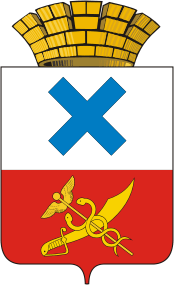 ПОСТАНОВЛЕНИЕ администрации Муниципального образования город Ирбитот  12   декабря 2018  года  №  2156 -ПАг. Ирбит	Об установлении муниципального маршрута регулярных перевозок по регулируемым тарифам на территории Муниципального образования город Ирбит  № 10 «Тубдиспансер - Озеро»В соответствии с Федеральным законом от 06.10.2003 № 131-ФЗ «Об общих принципах организации местного самоуправления в Российской Федерации», Федеральным законом от 13.07.2015 № 220-ФЗ «Об организации регулярных перевозок пассажиров и багажа автомобильным транспортом и городским наземным электрическим транспортом в Российской федерации и о внесении изменений в отдельные законодательные акты Российской Федерации», постановлением администрации Муниципального образования город Ирбит  от 26.06.2017 № 995 «Об организации транспортного обслуживания населения на территории Муниципального образования город Ирбит» и протокола комиссии по безопасности дорожного движения Муниципального образования город Ирбит от 09.11.2018, руководствуясь  частью 1 статьи 27 Устава Муниципального образования  город Ирбит, администрация Муниципального образования город ИрбитПОСТАНОВЛЯЕТ: Установить муниципальный маршрут регулярных перевозок по регулируемым тарифам на территории Муниципального образования город Ирбит № 10 «Тубдиспансер – Озеро» (приложение).Внести сведения об установленном маршруте в реестр муниципальных маршрутов  регулярных перевозок,  осуществляемых на территории Муниципального образования  город  Ирбит.Отделу городского хозяйства администрации Муниципального образования город Ирбит  подготовить документацию  для проведения открытого конкурса на право осуществления перевозок по установленному муниципальному маршруту регулярных перевозок по регулируемым тарифам на территории Муниципального образования город Ирбит № 10 «Тубдиспансер – Озеро».4.   Начальнику отдела организационной работы и документобеспечения администрации Муниципального образования город Ирбит (И.В. Панкрашкина) разместить настоящее постановление на официальном Интернет-портале администрации Муниципального образования город Ирбит и опубликовать настоящее постановление в общественно-политической газете «Восход».5.   Контроль за исполнением  настоящего постановления возложить на первого заместителя главы администрации Муниципального образования город Ирбит С.С. Лобанова.Глава Муниципальногообразования город Ирбит                                                                           Н.В. ЮдинМуниципальный маршрут регулярных перевозок по регулируемым тарифам на территории Муниципального образования город Ирбит № 10 «Тубдиспансер – Озеро»Приложение                                                                                                                                       к постановлению администрации                                                                                                                                    Муниципального образования                                                                                                     город Ирбит                                                                                                                                             от  12.12.2018  № 2156-ПАНаименование маршрутаПорядковый номерНаименование  промежуточных остановочных пунктовНаименование улиц между остановочными пунктамиПротяженность маршрута, кмПорядок посадки/высадки пассажировВид перевозокВид и классы транспортных средств, максимальное количество транспортных средствЭкологические характеристики транспортных средствТубдиспансер - Озеро10ост. Озероост. Музейост. Раймагост. Рынокост. Азеваост. Мальгинаост. Ирбит-Автоост. ИСЗост. Школьнаяост. Уралост. Дет.садост. ИМЗост. Логиноваост. Политехникумост. ГИБДДост. Сбербанкост. Тубдиспансерул. Кироваул. Свободыул. Пролетарскаяул. Высоковольтнаяул. Пролетарскаяул. Белинскогоул. А. Матросоваул. Мамина – Сибирякаул. Советскаяул. Щорсаул. Логинова ул. Б. Хмельницкогоул. М. Жукова10,6/10,6В установленных остановочных пунктахПо регулируемым тарифамАвтобус, малый, средний, большойЕвро – 3, Евро - 4